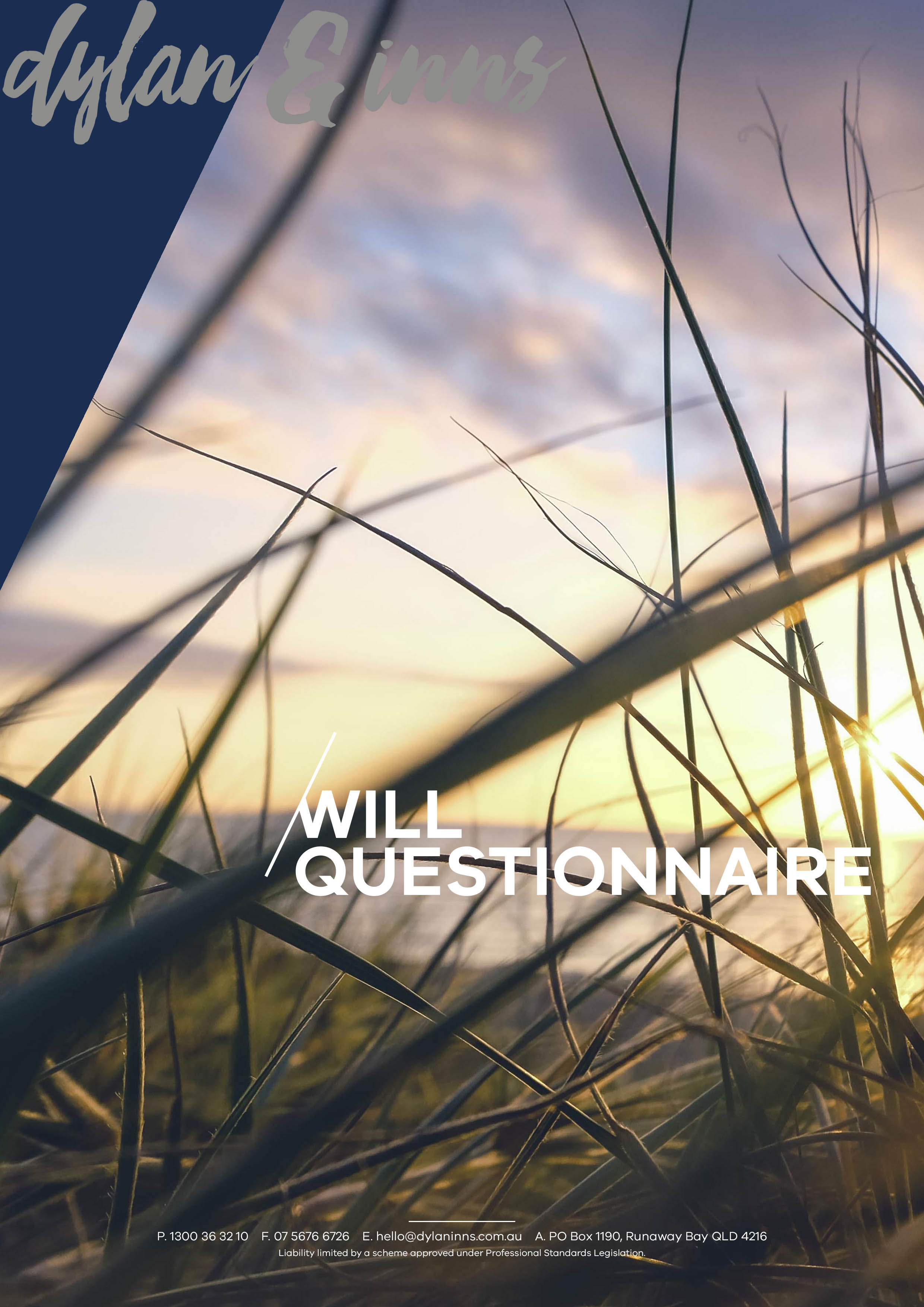 PREPARATION OF YOUR WILL:Dylan & Inns specialises in the preparation of Wills. Having an appropriate Will in place is essential for the protection of those you love most.When a person dies without a Will in place, they are legally ‘intestate’, which can cause the administration of their estate to be complicated, difficult and drawn out. This can cause unwanted stress and difficulties for your loved ones at a time when they are grieving.Preparing a Will allows for an executor to be named to manage your estate and make decisions when it comes to your estate and distribute your assets to your beneficiaries as per your wishes. We can prepare your Will for $500.00 (inc. GST) per person. To order a Will from us simply complete the following questionnaire and return it to us.Please don’t hesitate to contact us if you have any questions.WILL QUESTIONNAIRE:Thank you for choosing Dylan & Inns to prepare your Will. Completing the following questions will allow us to draft a Will ready for your review.Please answer as thoroughly as possible to ensure that your wishes are carried out in your Will.PERSONAL DETAILS:Full Name:Address:Phone:Email:Date of Birth:Occupation:EXECUTORS:First Executor:Full Name:Address:Date of Birth:Relation to You:Second Executor (optional):Full Name:Address:Date of Birth:Relation to You:Alternate Executor (required):Full Name:Address:Date of Birth:Relation to You:BENEFICIARIES:You can elect as many beneficiaries as you see fit. Please complete the following details for each beneficiary.Full Name:Share of Estate (percentage):(if they are under 18 years of age then please state at what age you would like them to inherit their entitlement)GUARDIANSHIP OF CHILDREN:Please complete if you have children under 18 years of age. Details are required for each child under 18 years of age.Full Name:Date of Birth:Full Name of your Spouse:Date of Birth of your Spouse:Full Name of Appointed Guardian:Date of Birth of Appointed Guardian:Specific details you would like to leave:(eg. School, residence, upbringing)PREVIOUS RELATIONSHIPS:Do you have any children from a previous relationship? If so please provide their full names and dates of birth:SPECIFIC GIFTS:Please list any specific gifts you would like to leave to certain people. Please complete the following details for each gift.Specific Gift (provide as much detail as possible):Person to Receive Gift:Persons Relationship to You:BUSINESS INTERESTS:Please complete the following details if you own a business, a share in a business, or are likely to inherit a business.Business Name:Your Share in the Business:Full Name of Person to Inherit the Business/Share of Business:OVERSEAS ASSETS:Please complete the following details if you own any overseas assets, for each asset to be included in your Will.Asset Details (eg. property, bank account, personal belongings):Full Name of Person to Inherit the Asset:LIFE INSURANCE:Please complete the following details if you have a life insurance policy.Insurer:Contact Details of Insurer:Phone:Address:Email:Website:Nominated Beneficiary:PERSONAL PREFERENCES:Do you wish to be buried or cremated?Please provide any details about your burial or cremation preferences (eg. Do you have a specific cemetery where you would like to be buried, or is there somewhere specific you would like your ashes scattered?)Do you wish to impose a price limit for the expense of your funeral arrangements? If so, please state the dollar ($) value.Please tick any of the following that apply:☐  I wish to donate my organs.☐  I wish to donate my body to be used for educational and research 
      purposes.SIGNED:Full Name:				Date:				Signature:	COMPLETED FORMS:Please return this completed form to Dylan & Inns:Email to: 	hello@dylaninss.com.auFax to: 	(07) 5676 6726Post to: 	Dylan & Inns	PO Box 1190	Runaway Bay QLD 4216Once we have drafted your Will we will arrange a meeting with you to review it in detail and arrange for signing.If you have any questions, please don’t hesitate to contact us.Phone: 	1300 32 36 10Email: 	hello@dylaninns.comThank you for choosing Dylan & Inns to prepare your Will.